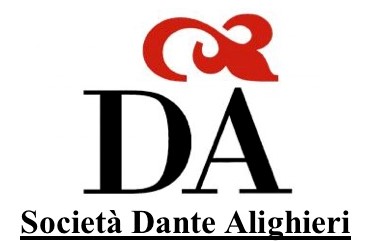 Cari Soci e Amici, il mese di maggio porta con sé l’organizzazione della “GIORNATA DELLA DANTE”, consueto appuntamento che chiude il primo semestre di attività di ciascun anno sociale e così volentieri Vi informiamo che, dopo due anni, riprende la consuetudine di incontri in presenza con gli studenti e gli alunni che si sono impegnati in percorsi di studio e approfondimento.Dalla Sede Centrale di Roma la giornata è stata fissata, a livello nazionale, per domenica 29 maggio; abbiamo tuttavia convenuto, in accordo con gli insegnanti, di spostare la nostra iniziativa a martedì 31 MAGGIO.  L’incontro si terrà pertanto martedì, 31 MAGGIO, dalle ore 10 alle ore 12, in Accademia Nazionale di Scienze Lettere e Arti e avrà come tema “UN PROGETTO PER DANTE”, l’iniziativa già presentata lo scorso anno, 700esimo dantesco, in collaborazione con i Musei Civici, con il sostegno del Lions Club Modena Host. Hanno assicurato la loro presenza gli studenti del Liceo Classico Muratori - San Carlo che, dopo l’incontro con l’Assessore alla Cultura e alle Politiche Giovanili, Andrea Bortolamasi, avendo concluso il loro percorso di ricerca, ne riferiranno i risultati nel corso della cerimonia che vedrà anche la consegna di un premio assegnato alla loro scuola da parte del Lions Club Modena Host.La vostra presenza, quali Soci e Amici della Dante, sarà molto gradita e sarà l’occasione per ricevere in dono un segnalibro realizzato proprio per questa speciale occasione e per richiedere e ritirare il bollino di iscrizione 2022.Volentieri Vi comunichiamo anche che si è tenuto il CERTAMEN MUTINENSE CAROLINUM, consueto appuntamento promosso dal Liceo Muratori-San Carlo e che il nostro Comitato, anche quest’anno, ha sostenuto e promosso alcuni premi consegnati il 7 maggio u.s. in occasione della cerimonia di premiazione.Certe della vostra attenzione e in attesa di incontrarvi di persona il 31 maggio, Cordiali Saluti daIl Comitato di Modena  Licia Beggi Miani e Sara Codato